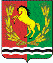 РОССИЙСКАЯ ФЕДЕРАЦИЯП О С Т А Н О В Л Е Н И ЕГЛАВЫ  МУНИЦИПАЛЬНОГО ОБРАЗОВАНИЯЧКАЛОВСКИЙ СЕЛЬСОВЕТАСЕКЕЕВСКОГО  РАЙОНА  ОРЕНБУРГСКОЙ  ОБЛАСТИ 19.09.2016                                       п.Чкаловский                                       № 121- пО внесении изменений в приложение № 1 постановления № 26-п от 22.04.2015Руководствуясь ст. 27 Устава муниципального образования Чкаловский сельсовет постановляю:1. Приложение № 1 к постановлению главы муниципального образования Чкаловский сельсовет от  22.04.2015  № 26-п  «Об утверждении «Положения о Координационном совете по развитию малого и среднего предпринимательства  муниципального образования  Чкаловский сельсовет» изложить в новой редакции согласно приложению.2.Постановление вступает в силу после его подписания.Глава сельсовета							                    С.А.ИсайчевРазослано: в  прокуратуру района, в дело,   членам координационного совета по развитию малого и среднего предпринимательства , Конновой М.В.                                      Приложение                                                                                            к постановлению  муниципального                                                                                           образования Чкаловский  сельсовет                                                                            от    19.09.2016   №  121 -пСОСТАВКоординационного совета по развитию малого и среднегопредпринимательства в муниципальном образовании Чкаловский сельсовет Исайчев Сергей Александрович-Глава  муниципального образования Чкаловский сельсовет, председатель совета.Адаменко Елена Владимировна- Специалист, делопроизводитель- юрист   администрации  муниципального образования Чкаловский сельсовет, заместитель председателя совета.Коннова Марина ВладимировнаДелопроизводитель  администрации  муниципального образования Чкаловский сельсовет, секретарь совета.        Члены совета:        Члены совета:Верченко Ольга НиколаевнаСпециалист по бухгалтерскому учёту администрации муниципального образования Чкаловский сельсоветБалашова Любовь НиколаевнаДепутат Совета депутатов  муниципального образования Чкаловский сельсовет (по согласованию).Петрова Зоя ИльиничнаИндивидуальный предприниматель   (по согласованию).Галимов Ринат МухаметовичИндивидуальный предприниматель (по согласованию).Насырова Лилия МиассаровнаИндивидуальный предприниматель (по согласованию).Иванов Владимир  АлексеевичДепутат Совета депутатов  муниципального образования Чкаловский сельсовет (по согласованию).